ProjektsLATVIJAS REPUBLIKAS MINISTRU KABINETS2015.gada _________                                                  Noteikumi Nr.Rīgā	(prot. Nr.          .§)Grozījumi Ministru kabineta 2012.gada 21.februāra noteikumos Nr.134 „Personu apliecinošu dokumentu noteikumi”Izdoti saskaņā ar Personu apliecinošu dokumentu likuma 4.panta ceturto daļu5.panta ceturto un astoto daļu un 6.panta septīto daļu 	1. Izdarīt Ministru kabineta 2012.gada 21.februāra noteikumos Nr.134 „Personu apliecinošu dokumentu noteikumi” (Latvijas Vēstnesis, 2012, 35.nr; 2013, 33.nr; 2015, 19.nr,) šādus grozījumus: Izteikt 11.un 12.punktu šādā redakcijā:„11. Personas apliecībā ir iestrādāts datu nesējs – kontakta mikroshēma, kas atbilst tiesību aktos noteiktajām prasībām drošiem elektroniskā paraksta radīšanas līdzekļiem un kurā personai no 14 gadu vecuma ir iekļauta šāda informācija:11.1. dati elektroniskā paraksta radīšanai un pārbaudei;11.2. kvalificēts elektroniskā paraksta sertifikāts;11.3. dati elektroniskai identitātes apliecināšanai un pārbaudei (turpmāk – autentifikācija);11.4. autentifikācijas sertifikāts;11.5. dati iekļautās informācijas aizsardzībai un automatizētai apstrādei (metadati).12. Ja persona vēlas, personas apliecības kontakta mikroshēmā iekļauto informāciju personas apliecības derīguma termiņa laikā var atjaunot, aktualizēt vai papildināt ar pārvaldes noteiktu papildu informāciju, kas nav pretrunā ar tiesību aktos noteiktajām prasībām drošiem elektroniskā paraksta radīšanas līdzekļiem un fizisko personu datu aizsardzībai, izmantojot pārvaldes nodrošinātu elektronisku pakalpojumu. Elektroniskais pakalpojums ir pieejams, apliecinot identitāti ar personas apliecības kontakta mikroshēmā iekļautu derīgu un aktivizētu autentifikācijas sertifikātu.”Izteikt 24.punktu šādā redakcijā:„24. Iesniedzot vai uzrādot personu apliecinoša dokumenta izsniegšanai nepieciešamos dokumentus, persona informē amatpersonu, vai viņa:24.1. vēlas, lai personu apliecinošā dokumentā tiktu norādītas šo noteikumu 8. vai 9.punktā minētās ziņas;24.2. vēlas, lai tiktu informēta par personu apliecinoša dokumenta derīguma termiņa beigu tuvošanos, un norāda savu kontaktinformāciju (elektroniskā pasta adrese vai mobilā telefona numurs) paziņojuma saņemšanai no pārvaldes.”Izteikt 32.punktu šādā redakcijā: „32. Ja personas apliecības kontakta mikroshēmā iekļaujama šo noteikumu 11.2. un 11.4.apakšpunktā minētā informācija (turpmāk – sertifikāti), parakstot iesniegumu, persona:32.1. piesakās uzticama sertifikācijas pakalpojumu sniedzēja valsts akciju sabiedrības "Latvijas Valsts radio un televīzijas centrs" (turpmāk – centrs) sniegtajiem sertifikācijas pakalpojumiem (turpmāk – sertifikācijas pakalpojumi);32.2. apliecina, ka ir informēta par tiesību aktos personu apliecinošu dokumentu, fizisko personu elektroniskās identifikācijas un uzticamības pakalpojumu jomās paredzētajiem sertifikātu turētāja (subjekta) pienākumiem un atbildību;32.3. līdz personas apliecības izsniegšanai norāda kontaktinformāciju (elektroniskā pasta adrese vai mobilā telefona numurs) paziņojumu saņemšanai no pārvaldes un centra;32.4. līdz personas apliecības izsniegšanai norāda slepeno jautājumu un atbildi uz slepeno jautājumu, kas izmantojama tikai un vienīgi personas identitātes pārbaudei, ja persona, zvanot centra palīdzības dienestam, vēlas apturēt sertifikātu darbību;32.5. piekrīt, ka šo noteikumu 2.1.1., 2.1.2., 2.1.3., 2.5.3., 32.3. un 32.4.apakšpunktā minētās ziņas tiks nodotas centram tiesību aktos noteikto sertifikācijas pakalpojumu sniegšanai, kā arī dod atļauju šo noteikumu 2.1.1., 2.1.2. un 2.1.3.apakšpunktā minēto ziņu iekļaušanai sertifikātos, kuru izmantošanas gadījumā tās kļūs pieejamas trešajām personām.”.Izteikt 35.punktu šādā redakcijā:„35. Ja personas apliecība ar kontakta mikroshēmā iekļautiem sertifikātiem ir pazudusi vai ir pamats uzskatīt, ka personas apliecības kontakta mikroshēmā iekļautā informācija izmantota bez personas ziņas, personai ir pienākums telefoniski centra palīdzības dienestā vai klātienē šo noteikumu 17. vai 18.punktā minētajā iestādē nekavējoties pieprasīt sertifikātu darbības apturēšanu.”.Izteikt 42.punktu šādā redakcijā:„42. Personai, kura saņem personas apliecību ar kontakta mikroshēmā iekļautiem sertifikātiem, aizklātā veidā izsniedz vai nogādā informāciju, kas atbilst personas apliecībā ietvertajai šo noteikumu 11.5.apakšpunktā minētajai informācijai:42.1. autentifikācijas personīgais identifikācijas numurs (turpmāk – PIN1);42.2. elektroniskas parakstīšanas personīgais identifikācijas numurs (turpmāk – PIN2);42.3. PIN1 un PIN2 atbloķēšanas kods (turpmāk – PUK).”Papildināt noteikumus ar 42¹.punktu šādā redakcijā”:„42¹. Personai, kura saņem personas apliecību ar kontakta mikroshēmā iekļautiem sertifikātiem, centrs nodrošina 120 elektronisko dokumentu iezīmēšanu ar laika zīmogu tiešsaistes režīmā bez maksas.”Izteikt 43.punktu šādā redakcijā:„43. Ja persona vēlas saņemt jaunu PIN1, PIN2 un PUK, tā šo noteikumu 17., 18. vai 19.punktā minētajā iestādē iesniedz personas apliecību ar kontakta mikroshēmā iekļautiem sertifikātiem. Jaunu PIN1, PIN2 un PUK sagatavošanas laikā pārvalde aptur sertifikātu darbību un to atjauno (aktivizē), izsniedzot personai personas apliecību un jaunus PIN1, PIN2 un PUK šo noteikumu 42.punktā minētajā veidā.”Izteikt 45., 46.un 47.punktu šādā redakcijā:„45. Ja personas apliecības kontakta mikroshēmā iekļauti sertifikāti, persona ar atsevišķu parakstu iesniegumā lūdz sertifikātus aktivizēt un apliecina, ka ir iepazinusies ar sertifikācijas pakalpojumu sniegšanas informācijas sistēmu, iekārtu un procedūru drošības aprakstu, ar uzticamu sertifikācijas pakalpojumu sniedzēju reģistrā iekļautajiem sertifikācijas pakalpojumu sniegšanas noteikumiem un citiem drošības pasākumiem, kurus uzticams sertifikācijas pakalpojumu sniedzējs veic, lai novērstu kvalificēta sertifikāta nelikumīgu lietošanu, kā arī kvalificētā sertifikātā iekļautajiem nosacījumiem un ierobežojumiem (turpmāk – sertifikācijas pakalpojumu noteikumi). Ja centrs veic izmaiņas sertifikācijas pakalpojumu noteikumos, tās stājas spēkā ne agrāk kā septiņas dienas no attiecīgā paziņojuma izvietošanas centra portālā www.eparaksts.lv.46. Personai ir tiesības atteikties no sertifikātu aktivizēšanas, neizpildot šo noteikumu 45.punktā noteikto, kā arī pieprasīt sertifikātu anulēšanu, darības apturēšanu, pirmreizēju aktivizēšanu vai darbības atjaunošanu visā personas apliecības derīguma termiņa laikā. Sertifikātu darbības apturēšanu var pieprasīt telefoniski centra palīdzības dienestā vai klātienē pārvaldes teritoriālajā nodaļā vai Latvijas pārstāvniecībā. Sertifikātu pirmreizēju aktivizēšanu un darbības atjaunošanu var pieprasīt tikai klātienē pārvaldes teritoriālajā nodaļā, Latvijas pārstāvniecībā, centrā vai pie pakalpojumu sniedzēja, ar kuru pārvalde un centrs noslēdzis trīspusēju līgumu par sertifikātu pirmreizējas aktivizēšanas un darbības atjaunošanas pakalpojumu sniegšanu. Pirmreizējas sertifikātu aktivizācijas gadījumā persona izpilda tās šo noteikumu 32. un 45.punktā minētās prasības, kuras nav izpildītas izsniedzot personas apliecību. Pirms pirmreizējas sertifikāta aktivizēšanas, anulēšanas, darbības apturēšanas un atjaunošanas pārbaudāma personas identitāte.47. Personas apliecības kontakta mikroshēmā iekļautos sertifikātus anulē, ja personas apliecība kļūst lietošanai nederīga pirms sertifikātu derīguma termiņa beigām, kā arī citos tiesību aktos elektroniskās identifikācijas un uzticamības pakalpojumu jomā noteiktajos gadījumos.”.Papildināt 50 punktu ar jaunu teikumu šādā redakcijā: „Latvijas pārstāvniecība tās rīcībā esošu neizsniegtu personu apliecinošu dokumentu un ar to saistīto šo noteikumu 42.punktā minēto informāciju glabā divus gadus un pēc tam nosūta pārvaldei.”. Aizstāt 51.punktā vārdus „vienu gadu” ar vārdiem „sešus mēnešus” un papildināt ar otro teikumu šādā redakcijā:„Latvijas pārstāvniecība tās rīcībā esošu nederīgu personu apliecinošu dokumentu nosūta pārvaldei.”.Izteikt 3.pielikumu šādā redakcijā: „3.pielikumsMinistru kabineta2012.gada 21.februāra noteikumiem Nr.134Latvijas nepilsoņa pases paraugsPases vāks (1.vāks) (1.attēls) 

Krāsa: violeta 
LATVIJAS REPUBLIKA 
Valsts simbolika: lielais valsts ģerbonis zelta krāsā 
NEPILSOŅA PASE 
Mikroshēmas simbols (saskaņā ar ICAO) 

II.  Pases pirmā vāka iekšpuse (2.vāks) (2.a attēls) 
III.  1.lappuse (datu lapas otra puse) (2.b attēls) 
Latvijas RepublikaРепублика ЛатвияRepública de LetoniaLotyšská republikaRepublikken LetlandDie Republik LettlandLäti VabariikΔημοκρατία της ΛετονίαςRepublic of LatviaLa République de LettoniePoblacht na LaitviaRepubblica di LettoniaLatvijos RespublikaLett KöztársaságRepubblika tal-LatvjaDe Republiek LetlandRepublika ŁotewskaRepública da LetóniaRepublica LetonăLotyšská republikaRepublika LatvijaLatvian tasavaltaRepubliken LettlandRepublika Latvija
Nepilsoņa paseПаспорт на чужденецPasaporte para extranjerosCizinecký pasFremmedpasFremdenpass Välismaalase passΔιαβατήριο αλλοδαπώνAliens PassportPasseport pour étrangersPas d'EachtrannaighPassaporto per stranieriUžsieniečio pasasÚtlevél külföldi részérePassaport għall-barraninVreemdelingenpaspoortDokument CudzoziemcaPassaporte para EstrangeirosPaşaport pentru străiniCudzinecký pasPotni list za tujcaMuukalaispassiFrämlingspassPutovnica državljanina treće zemlje
IV.  2.lappuse (datu lapa) (3.a attēls) 
Datu lapa – informācijas lauku nosaukumi latviešu, angļu, franču valodā, indekss pie informācijas lauka – zināšanai un atbilstošā tulkojuma atrašanai 
NEPILSOŅA PASE / ALIENS PASSPORT / PASSEPORT POUR ETRANGERSLATVIJA / LATVIA / LETTONIETips / Type / TypePNValsts kods / Code of Issuing State / Code du paysLVAPases Nr. / Passport No. / Passeport No(divi burti un septiņi cipari)1. Uzvārds / Surname / Nom2. Vārds(-i) / Given name(s) / Prénom(s)3. Pilsonība / Nationality / Nationalité4. Augums / Height / Taille 5. Dzimums / Sex / Sexe 6. Dzimšanas datums / Date of birth / Date de naissance 7. Personas kods / Personal No. / Code d’identité 8. Izdevējiestāde / Authority / Autorité 9. Dzimšanas vieta / Place of birth / Lieu de naissance 10. Izdošanas datums / Date of issue / Date de délivrance 11. Paraksts / Holder’s signature / Signature du titulaire   12. Derīga līdz / Date of expiry / Date d’expiration V.  3.lappuse (3.b attēls) 
Tautība XXXXXXXPases turētāja personvārda oriģinālforma latīņalfabētiskajā transliterācijā ir/ 
The original form of the name of the holder of this passport transliterated in Latin alphabet is/ 
La forme originale du nom du titulaire de ce passeport en translittération à l’alphabet latin est  
PERSONVĀRDS 
Pases turētāja personvārda vai dzimtas uzvārda vēsturiskā forma ir/ 
The historical form of the given name or the family name of the holder of this passport is/ 
La forme historique du prénom ou du nom de famille du titulaire de ce passeport est 
PERSONVĀRDS 
(Ierakstus izdara personalizācijas procesā) 

VI.  4. un 5.lappuse (4.a un 4.b attēls) 
Datu lapas informācijas lauku nosaukumu tulkojums Eiropas Savienības valstu valodās 
BG1.Фамилия 2.Имена 3.Гражданство 4.Ръст 5.Пол 6.Дата на раждане 7.Единен граждански номер 8.Издаден от 9.Място на раждане 10.Дата на издаване 11.Подпис на притежателя 12.Дата на валидност ES1.Apellido 2.Nombre (s) 3.Nacionalidad 4.Talla 5.Sexo 6.Fecha de nacimiento 7.Número de identidad 8.Autoridad 9.Lugar de nacimiento 10.Fecha de expedición 11.Firma del titular 12.Fecha de  caducidad CS1.Přijmení 2.Jméno  3.Státní občanství 4.Výška 5.Pohlaví 6.Datum narození 7.Rodné číslo 8.Pas vydal 9.Místo narození 10.Datum vydání 11.Podpis držitele 12.Platnost do DA1.Efternavn 2.Fornavne 3.Nationalitet 4.Højde 5.Køn 6.Fødselsdato  7.Personnummer 8.Myndighed 9.Fødested 10.Udstedelsesdato 11.Indehaverens underskrift 12.Gyldigt indtil DE1.Name 2.Vornamen 3.Staatsangehörigkeit 4.Größe 5.Geschlecht 6.Geburtstag  7.Persönliche Identifizierungsnummer 8.Ausstellende Behörde 9.Geburtsort 10.Ausstellungsdatum 11.Unterschrift der Inhaberin 12.Gültig bis 
ET1.Perekonnanimi 2.Eesnimed 3.Kodakondsus 4.Pikkus 5.Sugu 6.Sünniaeg  7.Isikukood 8.Väljaandja 9.Sünnikoht 10.Välja antud 11.Kasutaja allkiri 12.Kehtiv kuni EL1.Επώνυμο 2.‘Ονομα 3.Ιϑαγένεια  4.Υψος 5.Φύλο 6.Ημερομηνία γέννησης   7.Προσωπική ταυτοποίηση 8.Εκδούσα Αρχή 9.Τόπος γεννήσεως 10.Ημερομηνία έκδοσης 11.Υπογραφή κατόχου 12.Ημερομηνία λήξης 
GA1.Sloinne 2.Réamhainm (neacha) 3.Náisiúntacht 4.Airde 5.Gnéas 6.Dáta breithe  7.Uimhir aitheantais phearsanta 8.Údarás eisiúna 9.Áit bhreithe 10.Dáta eisiúna 11.Síniú an tsealbhóra  12.As feidhm  
IT1.Cognome 2.Nome 3.Cittadinanza 4.Statura 5.Sesso 6.Data di nascita  7.Codice fiscale 8.Autorità di rilascio 9.Luogo di nascita 10.Data di rilascio 11.Firma del titolare 12.Data di scadenza LT1.Pavardé 2.Vardas (-ai) 3.Pilietybé 4.Ūgis 5.Lytis 6.Gimimo data  7.Asmens kodas 8.Išdavusi institucija 9.Gimimo vieta 10.Išdavimo data 11.Asmens parašas 12.Galioja iki HU1.Családi név 2.Utónév (-ek) 3.Állampolgárság 4.Magasság 5.Nem 6.Születési idö  7.Személyi szám 8.Kiállitó hatóság 9.Születési hely 10.Kiállítási dátum 11.Aláírás 12.Érvényességi idő MT1.Kunjom   2.Ismijiet  3.Ċittadinanza 4.Tul 5.Sess 6.Data tat-twelid   7.Numru ta' identifikazzjoni personali 8.Uffiċċju min fejn inħareġ 9.Post tat-twelid  10.Data tal-ħruġ  11.Firma tad-detentur 12.Data meta jiskadi 
NL1.Naam 2.Voornamen 3.Nationaliteit 4.Lengte 5.Geslacht 6.Geboortedatum  7.Persoonsnummer 8.Instantie 9.Geboorteplaats 10.Datum van afgifte 11.Handtekening van de houder 12.De geldigheidsduur van dit paspoort eindigt op PL1.Nazwisko 2.Imię 3.Obywatelstwo 4.Wzrost 5.Płeč 6.Data urodzenia  7.Numer identyfikacyjny 8.Organ wydający 9.Miejsce urodzenia 10.Data wydania 11.Podpis posiadacza 12.Data upływu waźnośçi PT1.Apelido 2. Nome (s) próprio (s) 3.Nacionalidade 4.Altura 5.Sexo 6.Data de nascimento  7.Número de identificação pessoal 8.Autoridade 9.Local de nascimento 10.Data da emissão 11.Assinatura do titular 12.Válido até RO1.Numele 2.Prenumele 3.Naţionalitatea 4.Înălţimea 5.Sex 6.Data naşterii  7.Cod numeric personal 8.Organul emitent 9.Locul naşterii 10.Data eliberării 11.Semnătura titularului 12.Data expirării SK1.Priezvisko 2.Meno 3.Štátna príslušnost 4.Výška 5.Pohlavie 6.Dátum narodenia  7.Rodné čislo 8.Pas vydal 9.Miesto narodenia 10.Dátum vydania 11.Podpis držitel’a 12.Dátum platnosti 
SL1.Priimek 2.Ime 3.Državljanstvo 4.Višina 5.Spol 6.Rojstni datum  7.EMŠO 8.Pristojni organ 9.Rojstni kraj 10.Datum izdaje 11. Lastnoročni podpis 12.Velja do 
FI1.Sukunimi 2.Etunimet 3.Kansalaisuus 4.Pituus 5.Sukupuoli 6.Syntymäaika  7.Henkilötunnus 8.Myöntävä viranomainen 9.Syntymäkotikunta 10.Myönnetty 11.Haltijan nimikirjoitus 12.Viimeinen voimassaolopäivä SV1.Efternamn 2.Förnamn 3.Nationalitet 4.Längd 5.Kön 6.Födelsedatum  7.Personnummer 8.Utfärdande myndighet 9.Födelseort 10.Utfärdat 11.Innehavarens namnteckning 12.Sista giltighetsdag HR 1.Prezime 2.Ime (na) 3.Nacionalnost 4.Visina 5. Spol 6. Datum rođenja 7. OIB 8.Izdana od 9. Mjesto rođenja 10. Datum izdavanja 11.Potpis vlasnika 12. Datumj isteka valjanosti 

VII.  6., 7. un 8.lappuse (paredzēta ierakstiem par personas bērniem) (5.a, 5.b un 6.a attēls) 

Bērni/Children/Enfants 
1. Uzvārds / Surname /  Nom 2. Vārds (-i) /  Given name (s) / Prénom (s) 6. Dzimšanas datums / Date of birth / Date de naissance 5. Dzimums /  Sex / Sexe 7. Personas kods / Personal No. / Code d’identité
VIII.  9.lappuse) (6.b attēls) Tukša, bez ierakstiem
IX.  10.lappuse un nākamās lapas līdz 33.lappusei (7.a un 7.b attēls) Paredzētas vīzāmVĪZAS / VISAS / VISAS
X.  34.lappuse (8.a attēls) 
Šī pase ir Latvijas Republikas īpašums. Šīs pases turētājs ir Latvijas Republikas aizsardzībā. Latvijas Republikas valdība lūdz visus, no kuriem tas atkarīgs, ļaut šīs pases turētājam brīvi pārvietoties, kā arī sniegt viņam tādu palīdzību un aizsardzību, kāda varētu būt nepieciešama.  Šī pase ir derīga ceļošanai uz visām valstīm. Šīs pases turētājam ir tiesības izbraukt no Latvijas Republikas un atgriezties Latvijas Republikā.This passport is the property of the Republic of Latvia. The holder of this passport is under the protection of the Republic of Latvia.  The Government of the Republic of Latvia requests all those whom it may concern to allow the holder to pass freely without let or hindrance and to afford such assistance and protection as may be necessary. This passport is valid to travel to all countries.  The holder of this passport is entitled to depart and enter the Republic of Latvia.Ce passeport est la propriéte de la République de Lettonie. Le titulaire de ce passeport est sous la protection de la République de Lettonie. Le gouvernement de la République de Lettonie prie tous, de qui cela dépend, à permettre au titulaire de ce passeport se déplacer librement, ainsi que prêter à lui l’assistance et la protection nécessaire. Ce passeport est valable pour voyager dans tous les pays. Le titulaire de ce passeport a le droit à la sortie et l’entrée en République de Lettonie.
XI.  2.vāka iekšpuse (3.vāks) (8.b attēls) Šajā pasē ir 34 lappusesТози паспорт съдържа 34 странициEste pasaporte contiene 34 páginas Tento cestovni pas obsahuje 34 stranDette pas består af 34 siderDieser Pass enthält 34 Seiten Passis on 34 lehekülgeΤο διαβατήριο αυτό περιέχει 32 σελίδεςThis passport contains 34 pagesCe passeport contient 34 pagesTá 34 leathanach sa phas seoIl presente passaporto contiene 34 pagine Šiame pase 34 numeruoti puslapiaiAz útlevél 34 oldalt tartalmazDan il-passaport fih 34 paġna Dit paspoort bevat 34 bladzijdenTen paszport zawiera 34 stronyEste passaporte contém 34 páginasAcest paşaport conţine 34 de paginiTento cestovný pas obsahuje 32 stránTa potni list obsega 34 straniTämä passi sisältää 34 sivuaDetta pass innehåller 34 sidorOva putovnica sadrži 34 stranice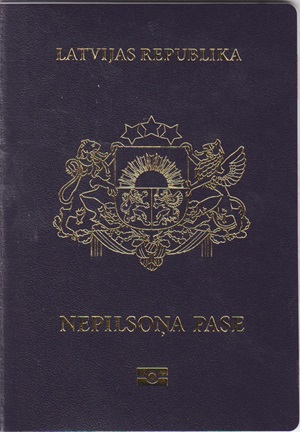 1.attēls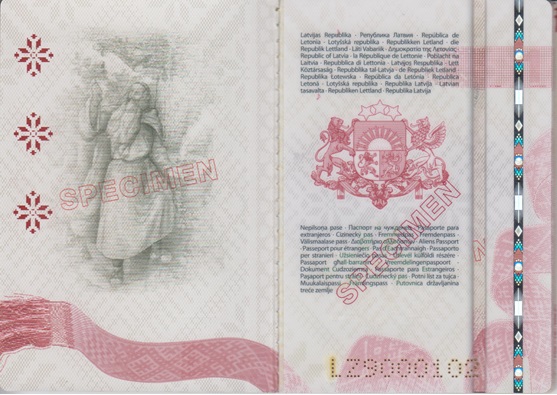 2.a un 2.b attēls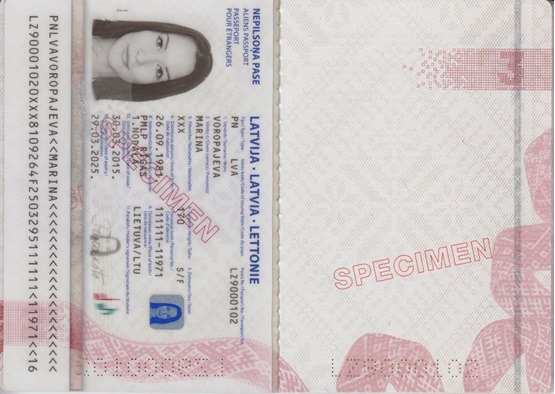 3.a un 3.b attēls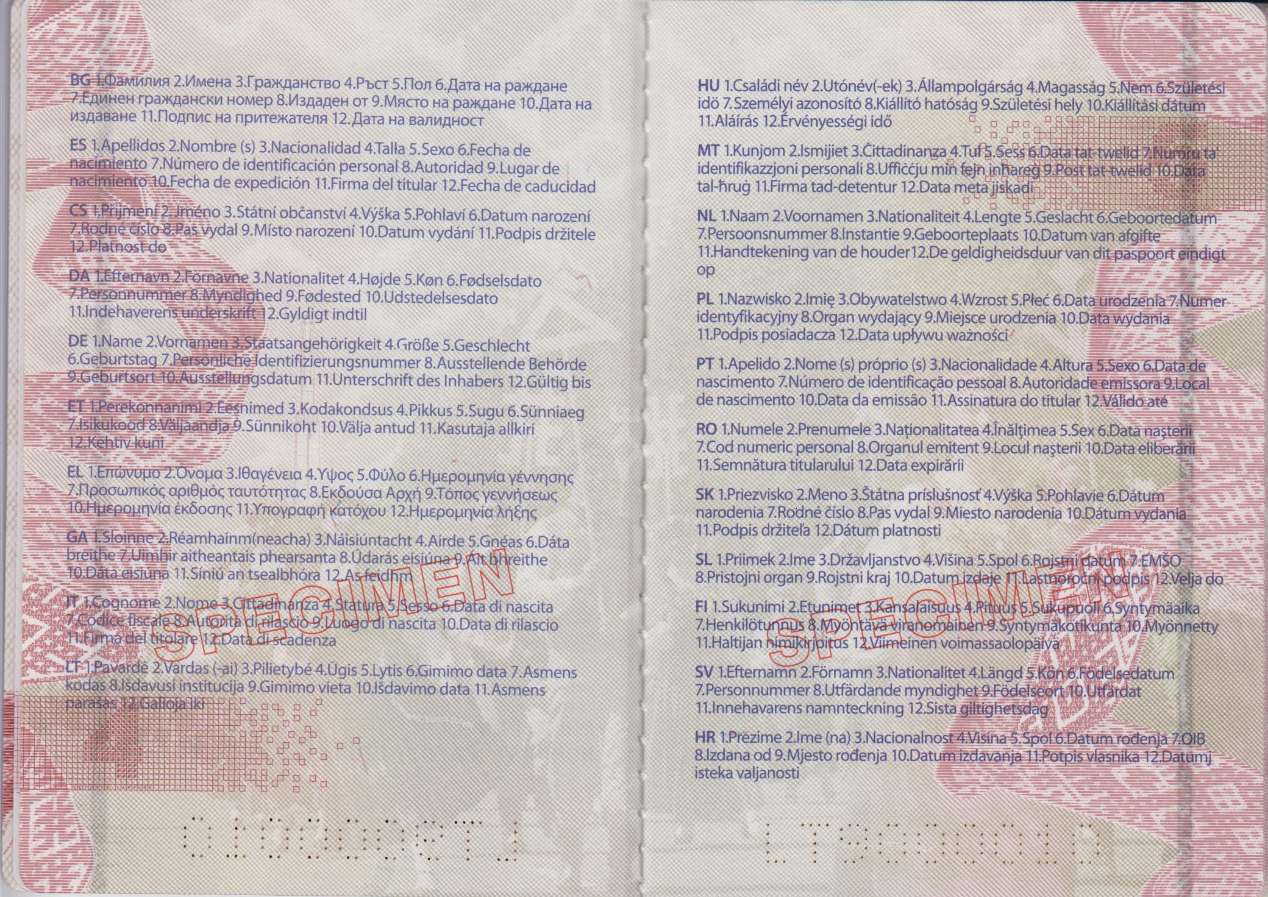 4.a un 4.b attēls5.a un 5.b attēls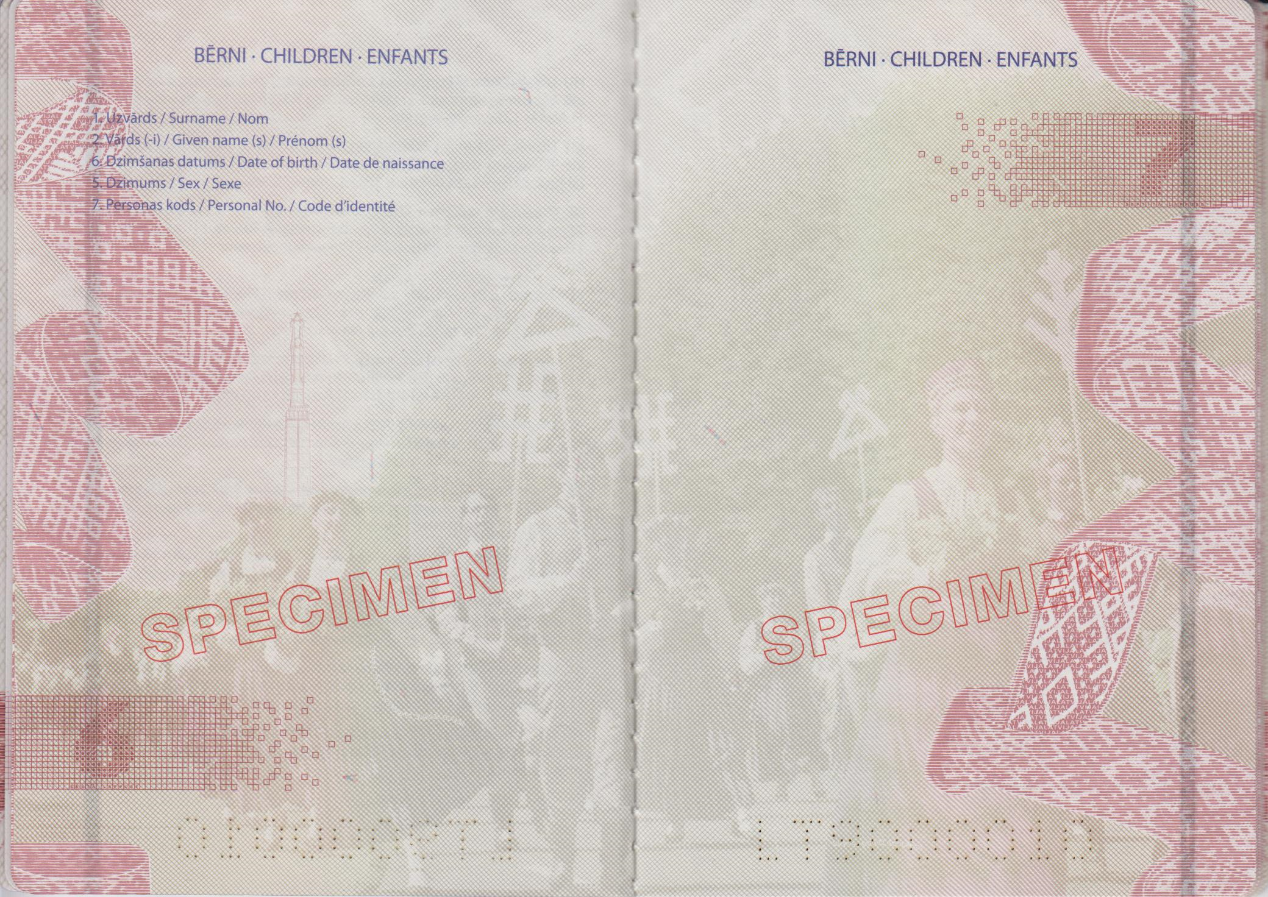 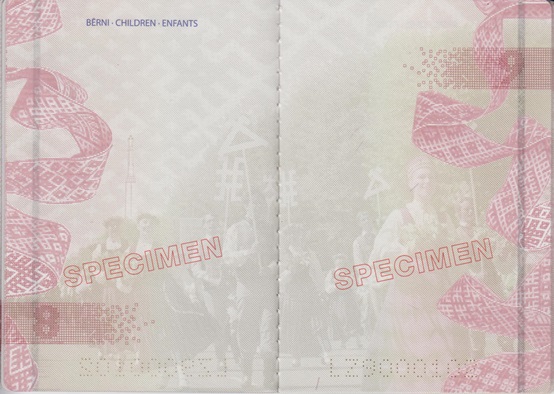 6.a un 6.b attēls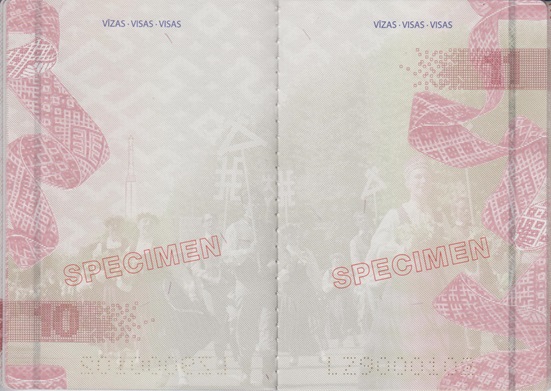 7.a un 7.b attēls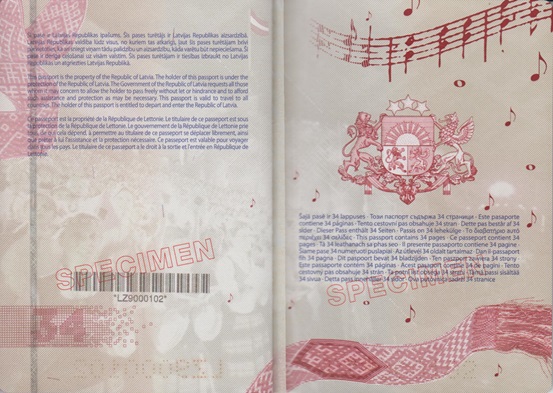 8.a un 8.b attēlsIekšlietu ministrs	R.Kozlovskis”Izteikt 4.pielikumu šādā redakcijā: „4.pielikumsMinistru kabineta2012.gada  21.februāranoteikumiem Nr.134Bezvalstnieka ceļošanas dokumenta paraugsPases vāks (1.vāks) (1.attēls) 
Krāsa: brūna 
LATVIJAS REPUBLIKA 
REPUBLIC OF LATVIA 
Valsts simbolika: lielais valsts ģerbonis zelta krāsā 
CEĻOŠANAS DOKUMENTS 
TRAVEL DOCUMENT 
(CONVENTION OF 28 SEPTEMBER 1954) 
Mikroshēmas simbols (saskaņā ar ICAO) 

II. Pases pirmā vāka iekšpuse (2.vāks) (2.a attēls) 
III.  1.lappuse (2.b attēls) 
Latvijas RepublikaРепублика ЛатвияRepública de LetoniaLotyšská republikaRepublikken Letlanddie Republik LettlandLäti VabariikΔημοκρατία της ΛετονίαςRepublic of Latviala République de LettoniePoblacht na LaitviaRepubblica di LettoniaLatvijos RespublikaLett KöztársaságRepubblika tal-Latvjade Republiek LetlandRepublika ŁotewskaRepública da LetóniaRepublica LetonăLotyšská republikaRepublika LatvijaLatvian tasavaltaRepubliken LettlandRepublika Latvija
Bezvalstnieka ceļošanas dokumentsДокумент за пътуване на лице без гражданствоDocumento de viaje para apátridasCestovní doklad osoby bez státní příslušnostiRejsedokument til statsløs personReiseausweis für StaatenloseKodakondsuseta isiku reisidokumentΤαξιδιωτικό έγγραφο για απάτριδεςStateless Person Travel DocumentTitre de voyage pour apatrideCáipéis Taistil Duine gan StátDocumento di viaggio per apolidi Asmens be pilietybės kelionės dokumentasUtazási igazolvány hontalan személy részéreDokument ta' l-ivvjaġġar għal-persuna mingħajr ċittadinanzaReisdocument voor staatlozenDokument Podróży osoby bez obywatelstwaTítulo de viagem para ApátridasPaşaport pentru persoană fără cetăţenieCestovný doklad osoby bez štátnej príslušnostiPotna listina za apatridaValtiottoman henkilön matkustusasiakirjaResedokument för statslös personPutna isprava osobe bez državljanstva

IV.  2.lappuse (3.a attēls) 

Datu lapa – informācijas lauku nosaukumi latviešu, angļu, franču valodā, indekss pie informācijas lauka – zināšanai un atbilstošā tulkojuma atrašanai 
BEZVALSTNIEKA CEĻOŠANAS DOKUMENTS
STATELESS PERSON TRAVEL DOCUMENT
TITRE DE VOYAGE POUR APATRIDE
LATVIJA  / LATVIA / LETTONIETips / Type / TypePBValsts kods / Code of Issuing State / Code du paysLVADokumenta Nr. / Document  No. / No du Titre(divi burti un septiņi cipari)1. Uzvārds / Surname / Nom2. Vārds(-i) / Given name(s) / Prénom(s)3. Augums / Height / Taille4. Dzimums / Sex / Sexe5. Dzimšanas datums / Date of birth / Date de naissance6. Personas kods / Personal No. / Code d’identité7. Izdevējiestāde / Authority / Autorité8. Dzimšanas vieta / Place of birth / Lieu de naissance9. Izdošanas datums  / Date of issue / Date de délivrance10. Paraksts / Holder’s signature / Signature du titulaire11. Derīga līdz / Date of expiry / Date d’expirationV.  3.lappuse (3.b attēls) 

Pases turētāja personvārda oriģinālforma latīņalfabētiskajā transliterācijā ir/ 
The original form of the name of the holder of this passport transliterated in Latin alphabet is/ 
La forme originale du nom du titulaire de ce passeport en translittération à l’alphabet latin est  
PERSONVĀRDS 

Pases turētāja personvārda vai dzimtas uzvārda vēsturiskā forma ir/ 
The historical form of the given name or the family name of the holder of this passport is/ 
La forme historique du prénom ou du nom de famille du titulaire de ce passeport est 
PERSONVĀRDS 

Ierakstus pēc personas vēlēšanās iekļauj  personalizācijas procesā
VI.  4. un 5.lappuse (4.a un 4.b attēls) 
Datu lapas informācijas lauku nosaukumu tulkojumi Eiropas Savienības valstu valodās 

BG1.Фамилия 2.Имена 3.Ръст 4.Пол 5.Дата на раждане 6.Единен граждански номер 7.Издаден от 8.Място на раждане 9.Дата на издаване 10.Подпис на притежателя 11.Дата на валидност ES1.Apellidos 2.Nombre(s) 3.Talla 4.Sexo 5.Fecha de nacimiento 6.Número de identificación personal 7.Autoridad 8.Lugar de nacimiento 9.Fecha de expedición 10.Firma del titular 11.Fecha de  caducidadCS1.Přijmení 2.Jméno 3.Výška 4.Pohlaví 5.Datum narození 6.Rodné číslo 7.Pas vydal 8.Místo narození 9.Datum vydání 10.Podpis držitele 11.Platnost do DA1.Efternavn 2.Fornavne 3.Højde 4.Køn 5.Fødselsdato 6.Personnummer 7.Myndighed 8.Fødested 9.Udstedelsesdato 10.Indehaverens underskrift  11.Gyldigt indtilDE1.Name 2.Vornamen 3.Größe 4.Geschlecht 5.Geburtstag 6.Persönliche Identifizierungsnummer 7.Ausstellende Behörde 8.Geburtsort 9.Ausstellungsdatum 10.Unterschrift der Inhaberin 11.Gültig bis
ET1.Perekonnanimi 2.Eesnimed 3.Pikkus 4.Sugu 5.Sünniaeg 6.Isikukood 7.Väljaandja 8.Sünnikoht 9.Välja antud 10.Kasutaja allkiri 11.Kehtiv kuni
EL1.Επώνυμο 2.‘Ονομα 3.Υψος 4.Φύλο 5.Ημερομηνία γέννησης 6.Προσωπικός αριθμός ταυτότητας 7.Εκδούσα Αρχή 8.Τόπος γεννήσεως  9.Ημερομηνία έκδοσης 10.Υπογραφή κατόχου  11.Ημερομηνία λήξης
GA1.Sloinne 2.Réamhainm(neacha) 3.Airde 4.Gnéas 5.Dáta breithe 6.Uimhir aitheantais phearsanta 7.Údarás eisiúna 8.Áit bhreithe 9.Dáta eisiúna 10.Síniú an tsealbhóra 11.As feidhm  
IT1.Cognome 2.Nome 3.Statura 4.Sesso 5.Data di nascita 6.Codice fiscale 7.Autorità di rilascio  8.Luogo di nascita 9.Data di rilascio 10.Firma del titolare 11.Data di scadenza LT1.Pavardé 2.Vardas(-ai) 3.Ūgis 4.Lytis 5.Gimimo data 6.Asmens kodas 7.Išdavusi institucija 8.Gimimo vieta 9.Išdavimo data 10.Asmens parašas 11.Galioja iki HU1.Családi név 2.Utónév(-ek) 3.Magasság 4.Nem 5.Születési idö 6.Személyi azonosító 7.Kiállító hatóság 8.Születési hely 9.Kiállítási dátum 10.Aláírás  11.Érvényességi idő MT1.Kunjom 2.Ismijiet  3.Tul 4.Sess 5.Data tat-twelid  6.Numru ta' identifikazzjoni personali 7.Uffiċċju min fejn inħareġ 8.Post tat-twelid  9.Data tal-ħruġ 10.Firma tad-detentur 11.Data meta jiskadi NL1.Naam 2.Voornamen 3.Lengte 4.Geslacht 5.Geboortedatum 6.Persoonsnummer 7.Instantie 8.Geboorteplaats 9.Datum van afgifte 10.Handtekening van de houder 11.De geldigheidsduur van dit paspoort eindigt op PL1.Nazwisko 2.Imię 3.Wzrost 4.Płeć 5.Data urodzenia 6.Numer identyfikacyjny 7.Organ wydający 8.Miejsce urodzenia 9.Data wydania 10.Podpis posiadacza 11.Data upływu ważności PT1.Apelido 2.Nome(s) próprio(s) 3.Altura 4.Sexo 5.Data de nascimento 6.Número de identificação pessoal 7.Autoridade emissora 8.Local de nascimento 9.Data da emissão 10.Assinatura do titular  11.Válido até RO1.Numele 2.Prenumele 3.Înălţimea 4.Sex 5.Data naşterii 6.Cod numeric personal 7.Organul emitent 8.Locul naşterii 9.Data eliberării 10.Semnătura titularului 11.Data expirării SK1.Priezvisko 2.Meno 3.Výška 4.Pohlavie 5.Dátum narodenia 6.Rodné čislo 7.Pas vydal 8.Miesto narodenia 9.Dátum vydania 10.Podpis držitel’a 11.Dátum platnosti 
SL1.Priimek 2.Ime 3.Višina 4.Spol 5.Rojstni datum 6.emšo 7.Pristojni organ 8.Rojstni kraj 9.Datum izdaje 10.Lastnoročni podpis 11.Velja do 
FI1.Sukunimi 2.Etunimet 3.Pituus 4.Sukupuoli 5.Syntymäaika 6.Henkilötunnus 7.Myöntävä viranomainen 8.Syntymäkotikunta 9.Myönnetty 10.Haltijan nimikirjoitus 11.Viimeinen voimassaolopäivä SV1.Efternamn 2.Förnamn 3.Längd 4.Kön 5.Födelsedatum 6.Personnummer 7.Utfärdande myndighet 8.Födelseort 9.Utfärdat 10.Innehavarens namnteckning 11.Sista giltighetsdag HR 1.Prezime 2.Ime(na) 3.Visina 4.Spol 5.Datum rođenja 6.OIB 7.Izdana od 8.Mjesto rođenja 9.Datum izdavanja 10.Potpis vlasnika 11.Datumj isteka valjanosti
VII.  6., 7. un 8.lappuse (5.a, 5.b un 6.a attēls) Lapas paredzētas ierakstiem par personas bērniem

BĒRNI/CHILDREN/ENFANTS1. Uzvārds / Surname / Nom 2. Vārds (-i) /  Given name (s) / Prénom (s) 5. Dzimšanas datums / Date of birth / Date de naissance 4. Dzimums / Sex / Sexe 6. Personas kods / Personal No. / Code d’identité  Lapas apakšpusē KONVENCIJACONVENTION OF 28 SEPTEMBER 1954VIII.  9.lappuse (6.b attēls) 

Lapas apakšpusē 
1954.GADA 28.SEPTEMBRA KONVENCIJA 
CONVENTION OF 28 SEPTEMBER 1954 

IX.  10.lappuse un nākamās lapas līdz 33.lappusei (7.a un 7.b attēls) Paredzētas vīzām
VĪZAS/VISAS/VISAS
Lapas apakšpusē 
1954.GADA 28.SEPTEMBRA KONVENCIJA 
CONVENTION OF 28 SEPTEMBER 1954 

X.  34.lappuse (8.a attēls) 

Šis ceļošanas dokuments ir Latvijas Republikas īpašums.Šis dokuments ir izdots, lai tā turētāju nodrošinātu ar ceļošanas dokumentu, kuru varētu lietot nacionālās pases vietā. Dokumenta izdošana nekādā veidā neiespaido un neietekmē tā turētāja statusu, it īpaši attiecībā uz pilsonību.Ja šī dokumenta turētājs ir apmeties uz pastāvīgu dzīvi valstī, kas nav šī dokumenta izdevējvalsts, un vēlas ceļot, viņam jāgriežas pie mītnes zemes kompetentām iestādēm, lai saņemtu jaunu dokumentu. Iestāde, kas izsniedz jaunu dokumentu, iepriekšējo ceļošanas dokumentu izņem un nogādā izdevējvalstij.Dokumenta turētājam atļauts atgriezties Latvijas Republikā dokumenta derīguma termiņa laikā.This Travel Document is the property of the Republic of Latvia.This document is issued in order to provide the holder with a travel document, which could serve instead of a national passport. The issue of document in no way affects the holder’s status, particularly as regards nationality.In case when the holder has taken up residence in a country other than which issued the present document, he must, if he wishes to travel again, apply to the competent authorities of the country of residence for a new document. The authority issuing a new document shall withdraw the old document and shall return it to the country of issue. The holder is authorized to return to the Republic of Latvia within the period of validity of the document.Ce Titre de voyage est la propriéte de la République de Lettonie.Ce document est délivré afin que de fournir au titulaire le document de voyage lequel pourrait servir au lieu d’un passeport national. La délivrance du document n’affecte d’aucune façon le statut du titulaire, particulièrement en ce qui concerne la nationalité.En cas le titulaire de présent document a élu domicile dans un pays autre lequel a délivré le présent document, il, s’il veux voyager de nouveau, doit s'appliquer aux autorités compétentes du pays de résidence pour un nouveau document. L’autorité délivrant un nouveau document est obligé de reprendre le document ancien et le rendre au pays de la délivrance. Le titulaire du document est autorisé de revenir à la République de la Lettonie en cours de validité du document.

XI.  2.vāka iekšpuse (3.vāks) (8.b attēls) 
Šajā ceļošanas dokumentā ir 34 lappusesТози документ за пътуване съдържа 34 странициDocumento de viaje contiene 34 páginas Cestovní doklad obsahuje 34 stranRejsedokument består af 34 siderReiseausweis enthält 34 Seiten Reisidokument on 34 lehekülgeΤαξιδιωτικό έγγραφο για  περιέχει 34 σελίδεςThis Travel Document contains 34 pagesTitre de voyage contient 34 pagesTá 34 leathanach sa Cáipéis Taistil Il presente documento di viaggio  contiene 34 pagine Kelionės dokumentas 34 numeruoti puslapiaiAz úti okmánya 34 oldalt tartalmazDan Dokument ta' l-ivvjaġġar fih 34 paġna Dit Reisdocument bevat 34 bladzijdenTen Dokument zawiera 34 stronyEste Título  de viagem contém 34 páginasAcest Document  de călătorie conţine 34 de paginiTento cestovný doklad obsahuje 34 stránTa potna listina obsega 34 straniTämä matkustusasiakirja sisältää 34 sivuaDetta resedokument innehåller 34 sidorPutna isprava sadrži 34 stranice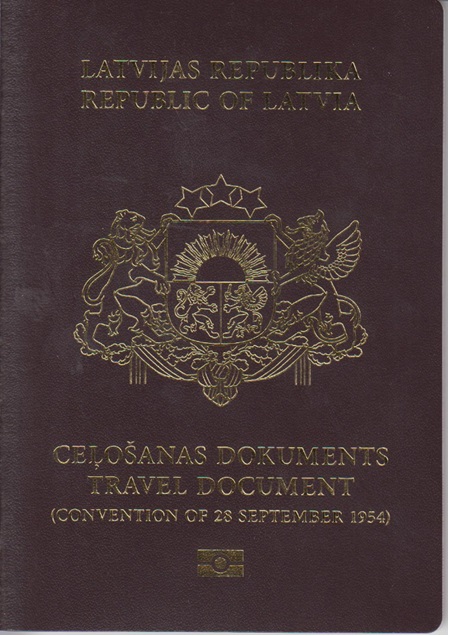 1.attēls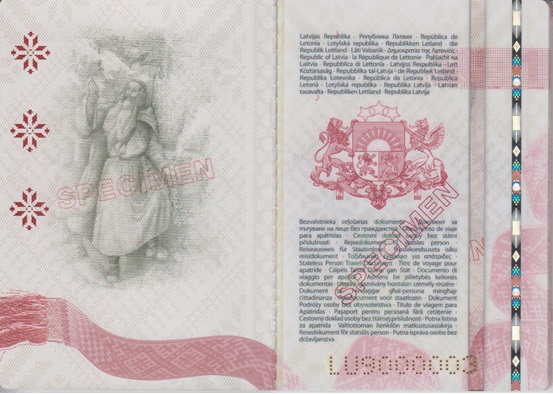 2.a un 2.b attēls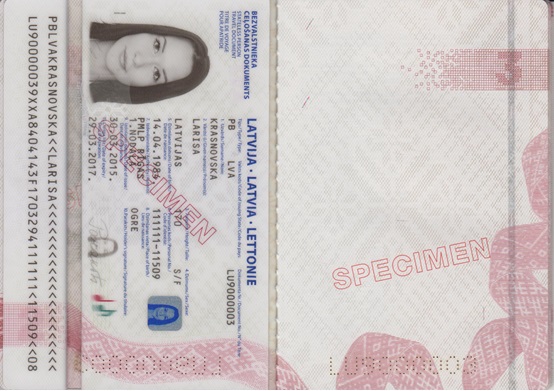 3.a un 3.b attēls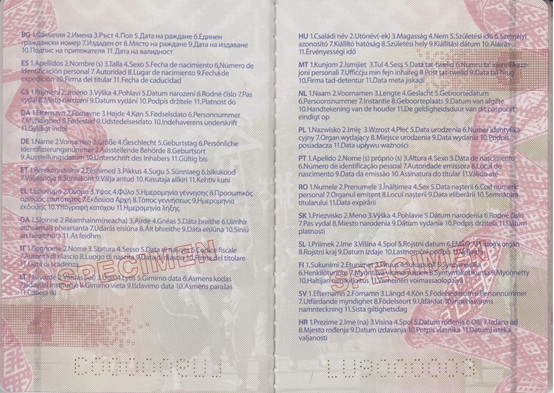 4.a un 4.b attēls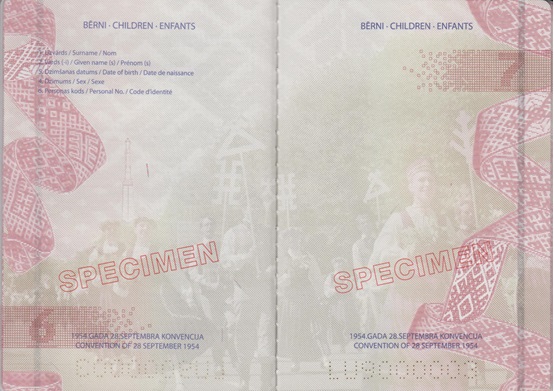 5.a un 5.b attēls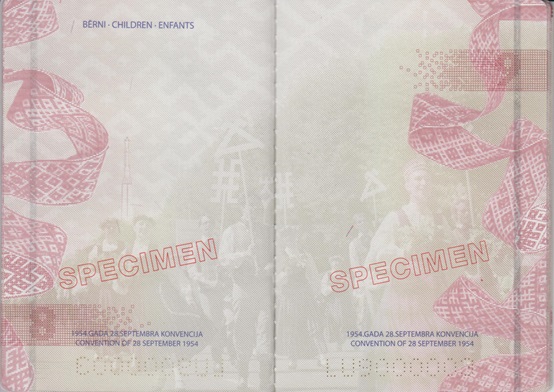 6.a un 6.b attēls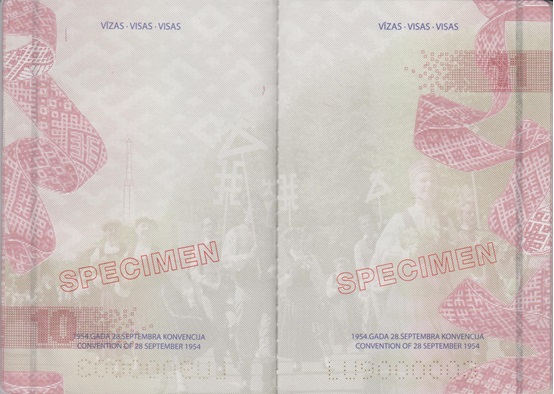 7.a un 7.b attēls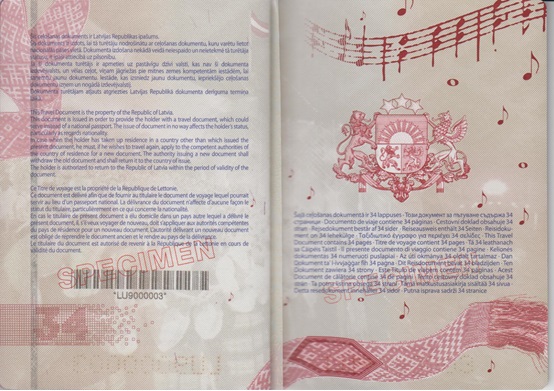 8.a un 8.b attēlsIekšlietu ministrs                                                    R.Kozlovskis”Izteikt 5.pielikumu šādā redakcijā:  5.pielikumsMinistru kabineta2012.gada 21.februāranoteikumiem Nr.134Bēgļa ceļošanas dokumenta paraugsI. Pases vāks (1.vāks) (1.attēls)Krāsa: zilaLATVIJAS REPUBLIKAREPUBLIC OF LATVIAValsts simbolika: lielais valsts ģerbonis zelta krāsāCEĻOŠANAS DOKUMENTSTRAVEL DOCUMENT(Convention of 28 July 1951)Mikroshēmas simbols (saskaņā ar ICAO)II. Pases pirmā vāka iekšpuse (2.vāks) (2.a attēls)III.  1.lappuse (2.b attēls)Latvijas RepublikaРепублика ЛатвияRepública de LetoniaLotyšská republikaRepublikken Letlanddie Republik LettlandLäti VabariikΔημοκρατία της ΛετονίαςRepublic of Latviala République de LettoniePoblacht na LaitviaRepubblica di LettoniaLatvijos RespublikaLett KöztársaságRepubblika tal-Latvjade Republiek LetlandRepublika ŁotewskaRepública da LetóniaRepublica LetonăLotyšská republikaRepublika LatvijaLatvian tasavaltaRepubliken LettlandRepublika LatvijaBēgļa ceļošanas dokumentsДокумент за пътуване на бежанецDocumento de viaje para refugiadosCestovní doklad pro uprchíkaRejsedokument for flygtningReiseausweis für FlüchtlingePagulase reisidokumentΤαξιδιωτικό έγγραφο για πρόσφυγεςRefugee Travel DocumentTitre de voyage pour réfugiéCáipéis Taistil DídeanaíDocumento di viaggio per rifugiati Pabėgėlio kelionės dokumentasMenekültek úti okmányaDokument ta' l-ivvjaġġar għal-refuġjatReisdocument voor vluchtelingenDokument uchodźcyTítulo de viagem para RefugiadosDocument de călătorie pentru refugiaţiCestovný doklad utecencaPotna listina za beguncaPakolaisen matkustusasiakirjaResedokument för flyktingIzbjeglička putna ispravaIV.  2.lappuse (3.a attēls)Datu lapa – informācijas lauku nosaukumi latviešu, angļu, franču valodā, indekss pie informācijas lauka – zināšanai un atbilstošā tulkojuma atrašanaBĒGĻA CEĻOŠANAS DOKUMENTS / REFUGEE TRAVEL DOCUMENT / TITRE DE VOYAGE POUR REFUGIELATVIJA / LATVIA / LETTONIETips / Type / TypePPValsts kods / Code of Issuing State / Code du paysLVADokumenta Nr. / Document No. / No du TitreDivi burti un septiņi cipari1. Uzvārds / Surname / Nom2. Vārds (-i) / Given name (s) / Prénom (s)3. Pilsonība / Nationality / Nationalité4. Augums / Height / Taille5. Dzimums / Sex / Sexe6. Dzimšanas datums / Date of birth / Date de naissance7. Personas kods / Personal No. / Code d’identité8. Izdevējiestāde / Authority / Autorité9. Dzimšanas vieta / Place of birth / Lieu de naissance10. Izdošanas datums / Date of issue / Date de délivrance11. Paraksts / Holder’s signature / Signature du titulaire12. Derīga līdz / Date of expiry / Date d’expirationV.  3.lappuse (3.b attēls)Dokumenta turētāja personvārda oriģinālforma latīņalfabētiskajā transliterācijā ir/The original form of the name of the holder of this document transliterated in Latin alphabet is/La forme originale du nom du titulaire de ce titre en translittération à l’alphabet latin est/ PERSONVĀRDSDokumenta turētāja personvārda vai dzimtas uzvārda vēsturiskā forma ir/The historical form of the given name or the family name of the holder of this document is/La forme historique du prénom ou du nom de famille du titulaire de ce titre est/PERSONVĀRDSInformāciju par personvārdu pēc personas vēlēšanas iekļauj personalizācijas procesāŠis ceļošanas dokuments ir derīgs visās valstīs, izņemot / This Travel Document is valid for all countries except / Ce titre de voyage est valable pour tous  pays excepté: VALSTS NOSAUKUMSDokuments, uz kura pamata izdots šis dokuments / Document on the basis of which the present document is issued / Document sur la base duquel ou desquels le présent titre est délivré: DOKUMENTA NOSAUKUMS, NUMURS UN DATUMSVI.  4. un 5.lappuse  (4.a un 4.b attēls)Datu lapas informācijas lauku nosaukumi Eiropas Savienības valstu valodāsBG1.Фамилия 2.Имена 3.Гражданство 4.Ръст 5.Пол 6.Дата на раждане 7.Единен граждански номер 8.Издаден от 9.Място на раждане 10.Дата на издаване 11.Подпис на притежателя 12.Дата на валидностES1.Apellidos 2.Nombre(s) 3.Nacionalidad 4.Talla 5.Sexo 6.Fecha de nacimiento 7.Número de identificación personal 8.Autoridad 9.Lugar de nacimiento 10.Fecha de expedición 11.Firma del titular 12.Fecha de  caducidadCS1.Přijmení 2.Jméno 3.Státní občanství 4.Výška 5.Pohlaví 6.Datum narození 7.Rodné číslo 8.Pas vydal 9.Místo narození 10.Datum vydání 11.Podpis držitele 12.Platnost doDA1.Efternavn 2.Fornavne 3.Nationalitet 4.Højde 5.Køn 6.Fødselsdato 7.Personnummer 8.Myndighed 9.Fødested 10.Udstedelsesdato 11.Indehaverens underskrift 12.Gyldigt indtilDE1.Name 2.Vornamen 3.Staatsangehörigkeit 4.Größe 5.Geschlecht 6.Geburtstag 7.Persönliche Identifizierungsnummer 8.Ausstellende Behörde 9.Geburtsort 10.Ausstellungsdatum 11.Unterschrift der Inhaberin 12.Gültig bis
ET1.Perekonnanimi 2.Eesnimed 3.Kodakondsus 4.Pikkus 5.Sugu 6.Sünniaeg 7.Isikukood 8.Väljaandja 9.Sünnikoht 10.Välja antud 11.Kasutaja allkiri 12.Kehtiv kuniEL1.Επώνυμο 2.‘Ονομα 3.Ιϑαγένεια 4.Υψος 5.Φύλο 6.Ημερομηνία γέννησης  7.Προσωπικός αριθμός ταυτότητας 8.Εκδούσα Αρχή 9.Τόπος γεννήσεως 10.Ημερομηνία έκδοσης 11.Υπογραφή κατόχου 12.Ημερομηνία λήξης
GA1.Sloinne 2.Réamhainm(neacha) 3.Náisiúntacht 4.Airde 5.Gnéas 6.Dáta breithe 7.Uimhir aitheantais phearsanta 8.Údarás eisiúna 9.Áit bhreithe 10.Dáta eisiúna 11.Síniú an tsealbhóra  12.As feidhm  
IT1.Cognome 2.Nome 3.Cittadinanza 4.Statura 5.Sesso 6.Data di nascita 7.Codice fiscale 8.Autorità  di rilascio 9.Luogo di nascita 10.Data di rilascio 11.Firma del titolare 12.Data di scadenza LT1.Pavardé 2.Vardas(-ai) 3.Pilietybé 4.Ūgis 5.Lytis 6.Gimimo data 7.Asmens kodas 8.Išdavusi institucija 9.Gimimo vieta 10.Išdavimo data 11.Asmens parašas 12.Galioja ikiHU1.Családi név 2.Utónév(-ek) 3.Állampolgárság 4.Magasság 5.Nem 6.Születési idö  7.Személyi azonositó 8.Kiállító hatóság 9.Születési hely 10.Kiállítási dátum 11.Aláírás 12.Érvényességi időMT1.Kunjom 2.Ismijiet 3.Ċittadinanza 4.Tul 5.Sess 6.Data tat-twelid 7.Numru ta' identifikazzjoni personali 8.Uffiċċju min fejn inħareġ 9.Post tat-twelid  10.Data tal-ħruġ  11.Firma tad-detentur 12.Data meta jiskadi
NL1.Naam 2.Voornamen 3.Nationaliteit 4.Lengte 5.Geslacht 6.Geboortedatum 7.Persoonsnummer 8.Instantie 9.Geboorteplaats 10.Datum van afgifte 11.Handtekening van de houder 12.De geldigheidsduur van dit paspoort eindigt opPL1.Nazwisko 2.Imię 3.Obywatelstwo 4.Wzrost 5.Płeć 6.Data urodzenia 7.Numer identyfikacyjny 8.Organ wydający 9.Miejsce urodzenia 10.Data wydania 11.Podpis posiadacza 12.Data upływu ważnościPT1.Apelido 2. Nome(s) próprio (s) 3.Nacionalidade 4.Altura 5.Sexo 6.Data de nascimento  7.Número de identificação pessoal 8.Autoridade emissora 9.Local de nascimento 10.Data da emissão 11.Assinatura do titular 12.Válido atéRO1.Numele 2.Prenumele 3.Naţionalitatea 4.Înălţimea 5.Sex 6.Data naşterii 7.Cod numeric personal 8.Organul emitent 9.Locul naşterii 10.Data eliberării 11.Semnătura titularului 12.Data expirăriiSK1.Priezvisko 2.Meno 3.Štátna príslušnosť 4.Výška 5.Pohlavie 6.Dátum narodenia 7.Rodné čislo 8.Pas vydal 9.Miesto narodenia 10.Dátum vydania 11.Podpis držitel’a 12.Dátum platnosti
SL1.Priimek 2.Ime 3.Državljanstvo 4.Višina 5.Spol 6.Rojstni datum 7.EMŠO 8.Pristojni organ 9.Rojstni kraj 10.Datum izdaje 11. Lastnoročni podpis 12.Velja do
FI1.Sukunimi 2.Etunimet 3.Kansalaisuus 4.Pituus 5.Sukupuoli 6.Syntymäaika 7.Henkilötunnus 8.Myöntävä viranomainen 9.Syntymäkotikunta 10.Myönnetty 11.Haltijan nimikirjoitus 12.Viimeinen voimassaolopäivä
SV1.Efternamn 2.Förnamn 3.Nationalitet 4.Längd 5.Kön 6.Födelsedatum 7.Personnummer 8.Utfärdande myndighet 9.Födelseort 10.Utfärdat 11.Innehavarens namnteckning 12.Sista giltighetsdagHR 1.Prezime 2.Ime(na) 3.Nacionalnost 4.Visina 5.Spol 6.Datum rođenja 7.OIB 8.Izdana od 9.Mjesto rođenja 10.Datum izdavanja 11.Potpis vlasnika 12.Datumj isteka valjanostiVII.  6., 7. un 8.lappuse (5.a, 5.b un 6.a attēls)Lappuses paredzētas ierakstiem par personas bērnuBĒRNI/CHILDREN/ENFANTS1. Uzvārds / Surname / Nom2. Vārds (-i) /  Given name (s) / Prénom (s)6. Dzimšanas datums / Date of birth / Date de naissance5. Dzimums / Sex / Sexe7. Personas kods / Personal No. / Code d’identitéLappusess apakšpusē1951.GADA 28.JŪLIJA KONVENCIJACONVENTION OF 28 JULY 1951VIII.  9.lappuse (6.b attēls)Lappuses apakšpusē1951.GADA 28.JŪLIJA KONVENCIJACONVENTION OF 28 JULY 1951IX.  10. un nākamās lapas līdz 33.lappusei (7.a un 7.b attēls)Lappuses paredzētas vīzāmVĪZAS /VISAS /VISASLappuses apakšpusē1951.GADA 28.JŪLIJA KONVENCIJACONVENTION OF 28 JULY 1951X.  34.lappuse (8.a attēls)Šis ceļošanas dokuments ir Latvijas Republikas īpašums.Dokuments tā turētājam izdots vienīgi ceļošanai; dokuments var aizstāt arī pilsonības valsts pasi, bet tas nekādā veidā neietekmē dokumenta turētāja pilsonību.Ja dokumenta turētājs apmetas uz dzīvi valstī, kas nav izdevusi šo dokumentu, un vēlas ceļot atkārtoti, viņam šīs valsts attiecīgajās iestādēs jāsaņem jauns ceļošanas dokuments. (Jaunā dokumenta izdevējiestāde iepriekšējo ceļošanas dokumentu nodod atpakaļ izdevējiestādei iepriekšējā valstī – dzīvesvietā.)Dokumenta turētājam atļauts atgriezties Latvijas Republikā dokumenta derīguma termiņa laikā.This Travel Document is the property of the Republic of Latvia.This document is issued solely with a view to providing the holder with a travel document which can serve in lieu of a national passport. It is without prejudice to and in no way affects the holder’s nationality.Should the holder take up residence in a country other than that which issued the present document, he must, if he wishes to travel again, apply to the competent authorities of his country of residence for a new document. (The old travel document shall be withdrawn by the authority issuing the new document and returned to the authority which issued it.)The holder is authorized to return to the Republic of Latvia within the period of validity of the document.Ce Titre de voyage  est la propriéte de la République de Lettonie.Ce titre est délivre uniquement en vue de fournir au titulaire un document de voyage pouvant tenir lieu de passeport national. Il ne préjuge pas de la nationalité du titulaire et est sans effet sur celle-ci.En cas d’établissement dans un autre pays que celui ou le présent titre a été délivré, le titulaire doit, s’il veut se déplacer à nouveau, faire la demande d’un nouveau titre aux autorités compétentes du pays de sa résidence. (Lancien titre de voyage sera remis à l’autorité qui délivre le nouveau titre pour être renvoyé à l’autorité qui l’a délivré.)Le titulaire du document est autorisé de revenir à la République de la Lettonie en cours de validité du document.Le titulaire du document est autorisé de revenir à la République de la Lettonie en cours de validité du document.XI.  2.vāka iekšpuse (3.vāks) (8.b attēls)Šajā ceļošanas dokumentā ir 34 lappusesТози документ за пътуване съдържа 34 странициDocumento de viaje contiene 34 páginas Cestovní doklad obsahuje 34 stranRejsedokument består af 34 siderReiseausweis enthält 34 Seiten Reisidokument on 34 lehekülgeΤαξιδιωτικό έγγραφο για  περιέχει 34 σελίδεςThis Travel Document contains 34 pagesTitre de voyage contient 34 pagesTá 34 leathanach sa Cáipéis Taistil Il presente documento di viaggio  contiene 34 pagine Kelionės dokumentas 34 numeruoti puslapiaiAz úti okmánya 34 oldalt tartalmazDan Dokument ta' l-ivvjaġġar fih 34 paġna Dit Reisdocument bevat 34 bladzijdenTen Dokument zawiera 34 stronyEste Título de viagem contém 34 páginasAcest Document de călătorie conţine 34 de paginiTento cestovný doklad obsahuje 34 stránTa potna listina obsega 34 straniTämä matkustusasiakirja sisältää 34 sivuaDetta resedokument innehåller 34 sidorPutna isprava sadrži 34 stranice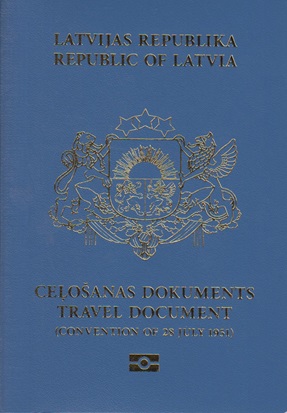 1.attēls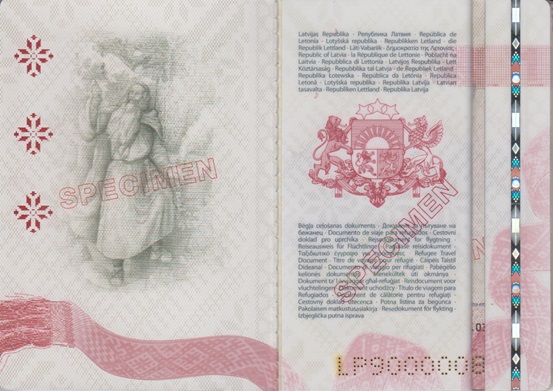 2.a un 2.b attēls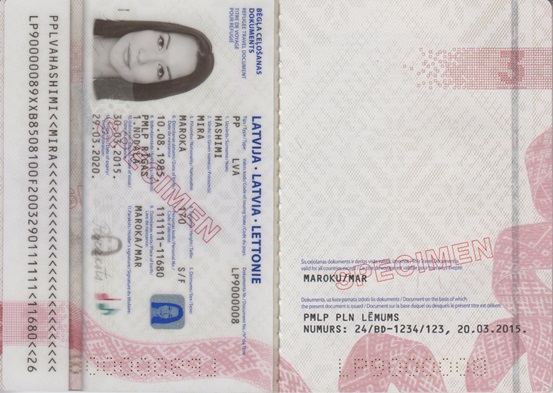 3.a un 3.b attēls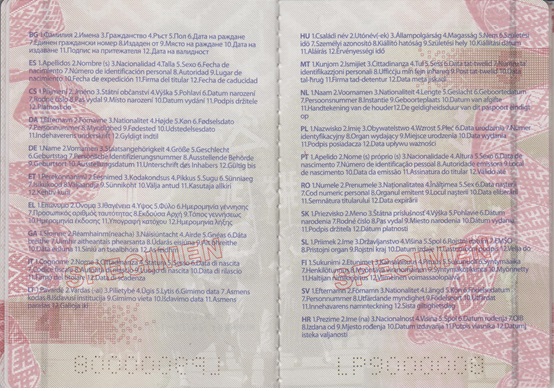 4.a un 4.b attēls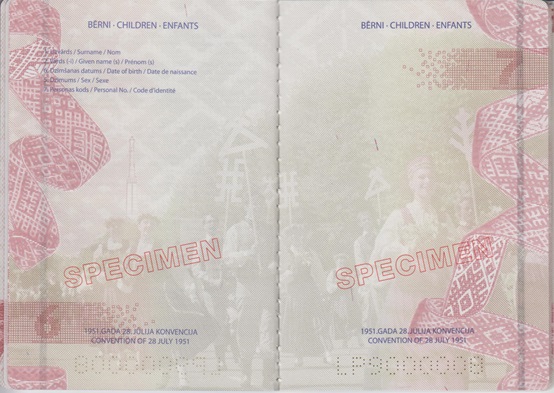 5.a un 5.b attēls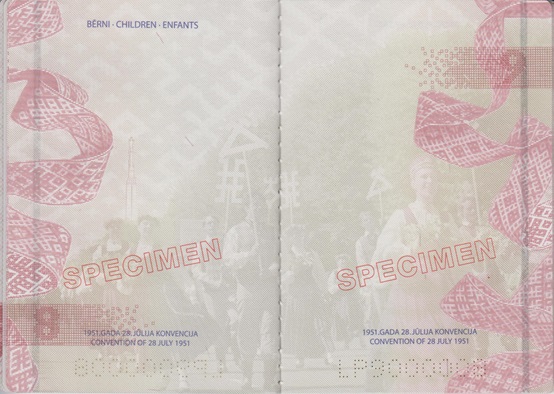 6.a un 6.b attēls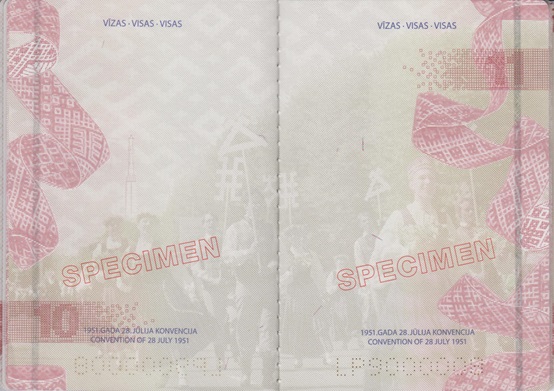 7.a un 7.b attēls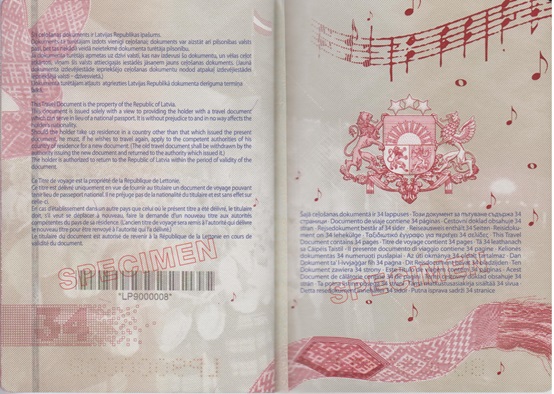 8.a un 8.b attēlsIekšlietu ministrs	R.Kozlovskis”Izteikt 6.pielikumu šādā redakcijā:„6.pielikumsMinistru kabineta2012.gada  21.februāranoteikumiem Nr.134Personas, kurai piešķirts alternatīvais statuss, 
ceļošanas dokumenta paraugsI.  Pases vāks (1.vāks) (1.attēls)Krāsa: zilaLATVIJAS REPUBLIKAREPUBLIC OF LATVIAValsts simbolika: lielais valsts ģerbonis zelta krāsāCEĻOŠANAS DOKUMENTSTRAVEL DOCUMENTMikroshēmas simbols (saskaņā ar ICAO)II.  Pases pirmā vāka iekšpuse (2.vāks) (2.a attēls)III.  1.lappuse (2.b attēls)Latvijas RepublikaРепублика ЛатвияRepública de LetoniaLotyšská republikaRepublikken Letlanddie Republik LettlandLäti VabariikΔημοκρατία της ΛετονίαςRepublic of Latviala République de LettoniePoblacht na LaitviaRepubblica di LettoniaLatvijos RespublikaLett KöztársaságRepubblika tal-Latvjade Republiek LetlandRepublika ŁotewskaRepública da LetóniaRepublica LetonăLotyšská republikaRepublika LatvijaLatvian tasavaltaRepubliken LettlandRepublika LatvijaCeļošanas dokumentsДокумент за пътуванеDocumento de viaje Cestovní doklad Rejsedokument Reiseausweis ReisidokumentΤαξιδιωτικό έγγραφο Travel DocumentTitre de voyage Cáipéis Taistil Documento di viaggio Kelionės dokumentasUtazási igazolvány hontalan személy részéreDokument ta' l-ivvjaġġar Reisdocument Dokument PodróżyTítulo de viagem Document de călătorie Cestovný doklad Potna listina MatkustusasiakirjaResedokument Putna ispravaIV.  2.lappuse (3.a attēls)Datu lapa – informācijas lauku nosaukumi latviešu, angļu, franču valodā, indekss pie informācijas lauka – zināšanai un atbilstošā tulkojuma atrašanaiCEĻOŠANAS DOKUMENTS (ALTERNATĪVAIS STATUSS) / TRAVEL DOCUMENT (SUBSIDIARY PROTECTION STATUS) / TITRE DE VOYAGE (LE STATUT DE PROTECTION SUBSIDIAIRE)LATVIJA / LATVIA / LETTONIETips / Type / TypePAValsts kods / Code of Issuing State / Code du paysLVADokumenta Nr./  Document No./ No du TitreDivu burti un septiņi cipari1. Uzvārds / Surname / Nom2. Vārds (-i) / Given name (s) / Prénom (s)3. Pilsonība / Nationality / Nationalité4. Augums / Height / Taille5. Dzimums / Sex / Sexe6. Dzimšanas datums / Date of birth / Date de naissance7. Personas kods / Personal No. / Code d’identité8. Izdevējiestāde / Authority / Autorité9. Dzimšanas vieta / Place of birth / Lieu de naissance10. Izdošanas datums / Date of issue / Date de délivrance11. Paraksts / Holder’s signature / Signature du titulaire12. Derīga līdz / Date of expiry / Date d’expirationV.  3.lappuse (3.b attēls)Dokumenta turētāja personvārda oriģinālforma latīņalfabētiskajā transliterācijā ir/The original form of the name of the holder of this document transliterated in Latin alphabet is/La forme originale du nom du titulaire de ce titre en translittération à l’alphabet latin est/ PERSONVĀRDSDokumenta turētāja personvārda vai dzimtas uzvārda vēsturiskā forma ir/The historical form of the given name or the family name of the holder of this document is/La forme historique du prénom ou du nom de famille du titulaire de ce titre est/PERSONVĀRDSIerakstus par personvārdu  pēc personas vēlēšanās iekļauj personalizācijas procesāDokuments, uz kura pamata izdots šis dokuments/ Document on the basis of which the present document is issued/ Document sur la base duquel ou desquels le présent titre est délivré:DOKUMENTA NOSAUKUMS, NUMURS UN DATUMS VI.  4. un 5.lappuse (4.a un 4.b attēls)Datu lapas informācijas lauku nosaukumu indeksi un tulkojumi visās Eiropas Savienības valstu valodāsBG1.Фамилия 2.Имена 3.Гражданство 4.Ръст 5.Пол 6.Дата на раждане 7.Единен граждански номер 8.Издаден от 9.Място на раждане 10.Дата на издаване 11.Подпис на притежателя 12.Дата на валидностES1.Apellidos 2.Nombre(s) 3.Nacionalidad 4.Talla 5.Sexo 6.Fecha de nacimiento 7.Número de identificación personal 8.Autoridad 9.Lugar de nacimiento 10.Fecha de expedición 11.Firma del titular 12.Fecha de  caducidadCS1.Přijmení 2.Jméno 3.Státní občanství 4.Výška 5.Pohlaví 6.Datum narození 7.Rodné číslo 8.Pas vydal 9.Místo narození 10.Datum vydání 11.Podpis držitele 12.Platnost doDA1.Efternavn 2.Fornavne 3.Nationalitet 4.Højde 5.Køn 6.Fødselsdato 7.Personnummer 8.Myndighed 9.Fødested 10.Udstedelsesdato 11.Indehaverens underskrift 12.Gyldigt indtilDE1.Name 2.Vornamen 3.Staatsangehörigkeit 4.Größe 5.Geschlecht 6.Geburtstag  7.Persönliche Identifizierungsnummer 8.Ausstellende Behörde 9.Geburtsort 10.Ausstellungsdatum 11.Unterschrift der Inhaberin 12.Gültig bis
ET1.Perekonnanimi 2.Eesnimed 3.Kodakondsus 4.Pikkus 5.Sugu 6.Sünniaeg 7.Isikukood 8.Väljaandja 9.Sünnikoht 10.Välja antud 11.Kasutaja allkiri 12.Kehtiv kuniEL1.Επώνυμο 2.‘Ονομα 3.Ιϑαγένεια 4.Υψος 5.Φύλο 6.Ημερομηνία γέννησης   7. Προσωπικός αριθμός ταυτότητας 8.Εκδούσα Αρχή 9.Τόπος γεννήσεως 10.Ημερομηνία έκδοσης 11.Υπογραφή κατόχου 12.Ημερομηνία λήξης
GA1.Sloinne 2.Réamhainm(neacha) 3.Náisiúntacht 4.Airde 5.Gnéas 6.Dáta breithe 7.Uimhir aitheantais phearsanta 8.Údarás eisiúna 9.Áit bhreithe 10.Dáta eisiúna 11.Síniú an tsealbhóra  12.As feidhm 
IT1.Cognome 2.Nome 3.Cittadinanza 4.Statura 5.Sesso 6.Data di nascita 7.Codice fiscale 8.Autorità di rilascio 9.Luogo di nascita 10.Data di rilascio 11.Firma del titolare 12.Data di scadenzaLT1.Pavardé 2.Vardas(-ai) 3.Pilietybé 4.Ūgis 5.Lytis 6.Gimimo data 7.Asmens kodas 8.Išdavusi institucija 9.Gimimo vieta 10.Išdavimo data 11.Asmens parašas 12.Galioja iki HU1.Családi név 2.Utónév(-ek) 3.Állampolgárság 4.Magasság 5.Nem 6.Születési idö  7.Személyi azonosító 8.Kiállító hatóság 9.Születési hely 10.Kiállítási dátum 11.Aláírás 12.Érvényességi időMT1.Kunjom 2.Ismijiet 3.Ċittadinanza 4.Tul 5.Sess 6.Data tat-twelid 7.Numru ta' identifikazzjoni personali 8.Uffiċċju min fejn inħareġ 9.Post tat-twelid 10.Data tal-ħruġ  11.Firma tad-detentur 12.Data meta jiskadi
NL1.Naam 2.Voornamen 3.Nationaliteit 4.Lengte 5.Geslacht 6.Geboortedatum  7.Persoonsnummer 8.Instantie 9.Geboorteplaats 10.Datum van afgifte 11.Handtekening van de houder 12.De geldigheidsduur van dit paspoort eindigt opPL1.Nazwisko 2.Imię 3.Obywatelstwo 4.Wzrost 5. Płeć 6.Data urodzenia 7.Numer identyfikacyjny 8.Organ wydający 9.Miejsce urodzenia 10.Data wydania 11.Podpis posiadacza 12. Data upływu ważnościPT1.Apelido 2. Nome(s) próprio (s) 3.Nacionalidade 4.Altura 5.Sexo 6.Data de nascimento  7.Número de identificação pessoal 8.Autoridade emissora 9.Local de nascimento 10.Data da emissão 11.Assinatura do titular 12.Válido atéRO1.Numele 2.Prenumele 3.Naţionalitatea 4.Înălţimea 5.Sex 6.Data naşterii 7.Cod numeric personal 8.Organul emitent 9.Locul naşterii 10.Data eliberării 11.Semnătura titularului 12.Data expirăriiSK1.Priezvisko 2.Meno 3.Štátna príslušnosť 4.Výška 5.Pohlavie 6.Dátum narodenia  7.Rodné čislo 8.Pas vydal 9.Miesto narodenia 10.Dátum vydania 11.Podpis držitel’a 12.Dátum platnosti
SL1.Priimek 2.Ime 3.Državljanstvo 4.Višina 5.Spol 6.Rojstni datum 7.EMŠO 8.Pristojni organ 9.Rojstni kraj 10.Datum izdaje 11. Lastnoročni podpis 12.Velja do
FI1.Sukunimi 2.Etunimet 3.Kansalaisuus 4.Pituus 5.Sukupuoli 6.Syntymäaika 7.Henkilötunnus 8.Myöntävä viranomainen 9.Syntymäkotikunta 10.Myönnetty 11.Haltijan nimikirjoitus 12.Viimeinen voimassaolopäivä
SV1.Efternamn 2.Förnamn 3.Nationalitet 4.Längd 5.Kön 6.Födelsedatum 7.Personnummer 8.Utfärdande myndighet 9.Födelseort 10.Utfärdat 11.Innehavarens namnteckning 12.Sista giltighetsdag HR1.Prezime 2.Ime(na) 3.Nacionalnost 4.Visina 5.Spol 6.Datum rođenja 7.OIB 8.Izdana od 9.Mjesto rođenja 10.Datum izdavanja 11.Potpis vlasnika 12.Datumj isteka valjanosti VII.  6., 7. un 8.lappuse (5.a, 5.b un 6.a attēls)Lappuses paredzētas ierakstiem par personas bērniemBĒRNI /CHILDREN /ENFANTS1. Uzvārds / Surname / Nom2. Vārds (-i) /  Given name (s) / Prénom (s)6. Dzimšanas datums / Date of birth / Date de naissance5. Dzimums / Sex / Sexe7. Personas kods / Personal No. / Code d’identitéVIII.  9.lappuse tukša (6.b attēls)IX.  10.lappuse un nākamās lapas līdz 33.lappusei (7.a un 7.b attēls)Lappuses paredzētas vīzāmVĪZAS/VISAS/VISASX.  34.lappuse (8.a attēls)Šis ceļošanas dokuments ir Latvijas Republikas īpašums.Dokumenta turētājam atļauts atgriezties Latvijas Republikā dokumenta derīguma termiņa laikā.This Travel Document is the property of the Republic of Latvia.The holder is authorized to return to the Republic of Latvia within the period of validity of the document.Ce Titre de voyage est la propriéte de la République de Lettonie.Le titulaire du document est autorisé de revenir à la République de la Lettonie en cours de validité du document.XI.  2.vāka iekšpuse (3.vāks) (8.b attēls)Šajā ceļošanas dokumentā ir 34 lappusesТози документ за пътуване съдържа 34 странициDocumento de viaje contiene 34 páginas Cestovní doklad obsahuje 34 stranRejsedokument består af 34 siderReiseausweis enthält 34 Seiten Reisidokument on 34 lehekülgeΤαξιδιωτικό έγγραφο για  περιέχει 34 σελίδεςThis Travel Document contains 34 pagesTitre de voyage contient 34 pagesTá 34 leathanach sa Cáipéis Taistil Il presente documento di viaggio  contiene 34 pagine Kelionės dokumentas 34 numeruoti puslapiaiAz úti okmánya 34 oldalt tartalmazDan Dokument ta' l-ivvjaġġar fih 34 paġna Dit Reisdocument bevat 34 bladzijdenTen Dokument zawiera 34 stronyEste Título  de viagem contém 34 páginasAcest Document de călătorie conţine 34 de paginiTento cestovný doklad obsahuje 34 stránTa potna listina obsega 34 straniTämä matkustusasiakirja sisältää 34 sivuaDetta resedokument innehåller 34 sidorPutna isprava sadrži 34 stranice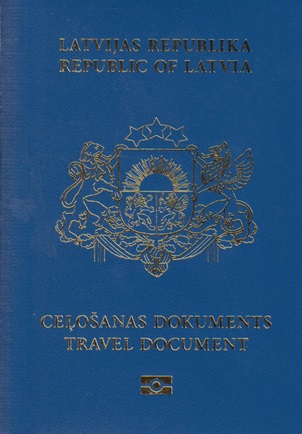 1.attēls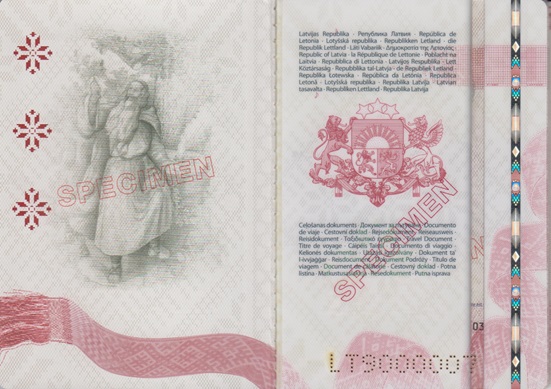 2.a un 2.b attēls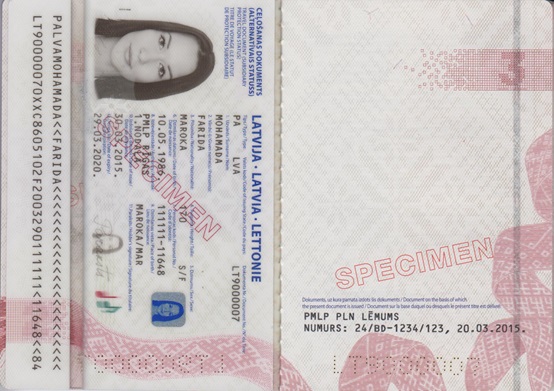 3.a un 3.b attēls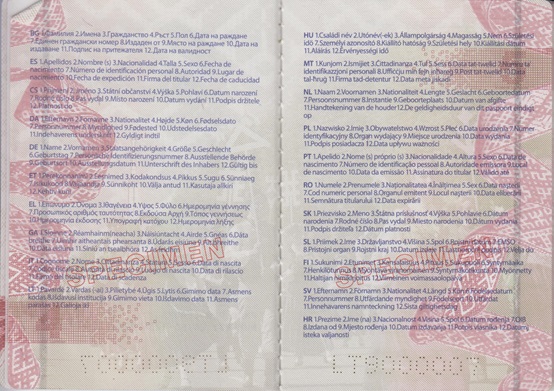 4.a un 4.b attēls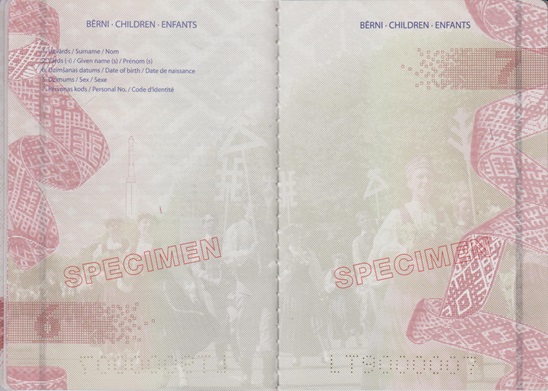 5.a un 5.b attēls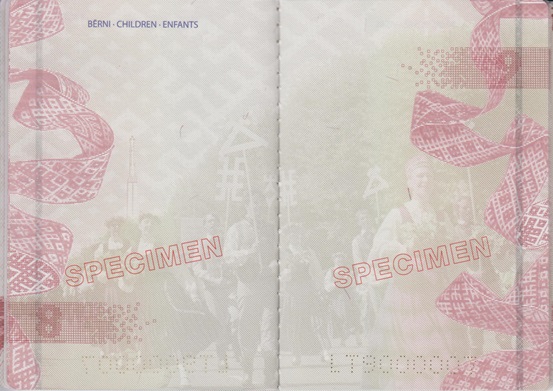 6.a un 6.b attēls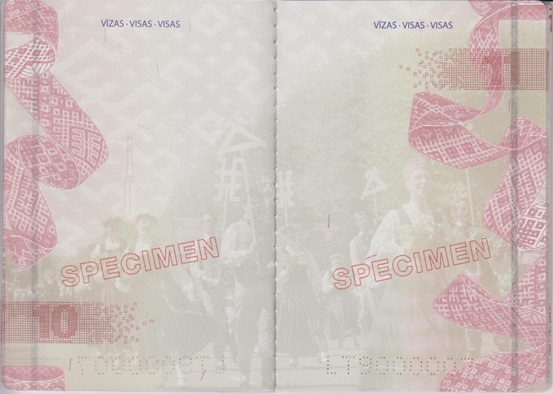 7.a un 7.b attēls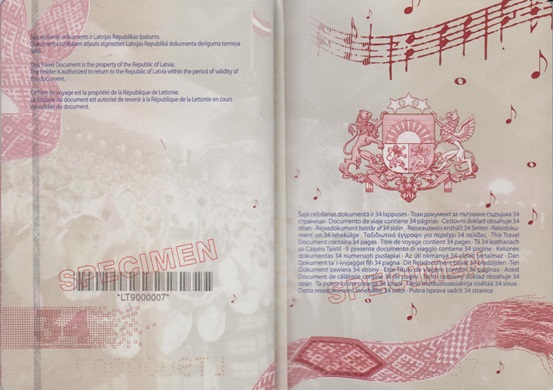 8.a un 8.b attēlsIekšlietu ministrs	R.Kozlovskis”Svītrot 12.pielikumu.Noteikumi piemērojami ar 2015.gada 12.maiju.Ministru prezidente	L.StraujumaIekšlietu ministrs	R.Kozlovskis	Iesniedzējs:  Iekšlietu ministrs	R.KozlovskisVizē: Valsts sekretāre	I.Pētersone-Godmane07.05.20156850Dzintra Peneze, tālr. 67219521dzintra.peneze@pmlp.gov.lv